Об организации и проведении VI Окружного конкурса «Театральная весна»В соответствии с Планом работы Отрадненского управления министерства образования и науки Самарской области на 2022-2023 учебный год, в целях создания условий для воспитания и развития личности ребенка, приобщения его к духовно-нравственным и культурным ценностям своей Родины:Утвердить Положение о VI Окружном конкурсе «Театральная весна» (далее – Конкурс) (Приложение №1).Директору ГБОУ СОШ «ОЦ» с. Тимашево м.р. Кинель-Черкасский Самарской области (Наумовой):2.1. организовать проведение конкурса 21 апреля 2023 года на базе ГБОУ СОШ «ОЦ» с. Тимашево м.р. Кинель-Черкасский Самарской области.2.2. предусмотреть кадровое и техническое обеспечение конференции.3. Утвердить состав членов жюри Конференции (Приложение №2)4. Руководителям образовательных организаций, подведомственных Отрадненскому образовательному округу обеспечить активное участие обучающихся в данном Конкурсе.5. Ответственность за организацию и проведение данного Конкурса возложить на главного специалиста отдела развития образования (Пичкурова)6. Контроль за исполнением данного распоряжения возложить на начальника отдела развития образования (Иванову)РуководительОтрадненского управленияминистерства образования и наукиСамарской области    							Е.В.СизоваПичкуров 23694Приложение №1к распоряжениюОтрадненского управленияминистерства образования и наукиСамарской области№ ___________________2023 годаПОЛОЖЕНИЕо проведении VI окружного конкурса «Театральная весна»1. Общие положения1.1. Конкурс объединяет единомышленников: учителей-словесников, педагогов дошкольного образования, библиотечных работников, классных руководителей, обучающихся, а также любителей театрального искусства образовательных учреждений Отрадненского образовательного округа.1.2. Учредители Конкурса:Отрадненское управление министерства образования и науки Самарской области1.3. Организаторы:Государственное бюджетное общеобразовательное учреждение Самарской области средняя общеобразовательная школа «Образовательный центр» с. Тимашево муниципального района Кинель-Черкасский Самарской области;1.4. Место проведения:Государственное бюджетное общеобразовательное учреждение Самарской области средняя общеобразовательная школа «Образовательный центр» с. Тимашево муниципального района Кинель-Черкасский Самарской области.1.5. Общее руководство Конкурсом осуществляет Оргкомитет.1.6. Тема конкурса: «ШКОЛЬНЫЕ ГОДЫ ЧУДЕСНЫЕ или УЧАТСЯ У ТЕХ, КОГО ЛЮБЯТ». II. Цели и задачи КонкурсаЦелью Конкурса является создание условий для воспитания и  развития личности ребенка, приобщение его к духовно-нравственным  и культурным ценностям своей Родины.Задачи:привлечь детей к занятиям внеурочной деятельности общеобразовательных школ, организация их досуга;воспитать у детей уважения и бережного отношения к национальным  культурам  и народным традициям;выявить лучшие творческие коллективы и творческих одаренных детей;распространить опыт педагогов, повышать их профессиональное мастерство;привлечь учащихся к чтению русской классики;раскрыть творческие способности детей, их самовыражение.III. Участники Конкурса3.1. В Конкурсе могут принять участие обучающиеся от дошкольного возраста до учащихся 11 классов (семейные и детские творческие коллективы), представляющие образовательные учреждения Отрадненского управления МОНСО на добровольной основе, в т.ч. учреждения дополнительного образования.3.2. Для создания равных возможностей участникам (с учетом уровня их подготовки) в Конкурсе определяются 4 возрастные категории:Дошкольный уровень «Первые шаги» - воспитанники д/с;Младшая группа «Дебют» - 1-4 классы; Средняя группа «Развитие» - 5-8 классы; Старшая группа «Класс!» -   9-11 классы. От образовательного учреждения не более одного участника или коллектива в каждой возрастной группе и номинации. Если заявлено большее количество, то рассматривается первый кандидат из списка.IV. Номинации конкурсаКонкурс проходит по следующим номинациям: 4.1.1. «Изобразительное искусство»В данном направлении принимают участие обучающиеся от дошкольного возраста до учащихся 11 классов. Техника исполнения: акварель, гуашь, графика, пастель, цветные карандаши.21 апреля 2023 года участники данного направления рисуют работу в течение двух часов.Каждый участник при себе имеет: альбомный лист размером А4простой карандашластиккраски (акварельные или гуашь)палитрустакан-непроливайку4.1.2. «Театр одного актера»В данном направлении принимают участие обучающиеся от дошкольного возраста до учащихся 11 классов. Участники Конкурса представляют театральный этюд (прозаический или стихотворный текст) продолжительностью до 5 минут по теме Конкурса. Перед началом чтения должно прозвучать название произведения, автор, класс, ОУ.4.1.3. «Читаем вместе»В данном направлении принимают участие обучающиеся от дошкольного возраста до учащихся 11 классов.  Участники конкурса представляют совместное прочтение стихотворения (родитель/и + ребенок). Время выступления 3-5 минут. Перед началом чтения должно прозвучать название произведения, автор, класс, ОУ.4.1.4. «Театральная постановка» В данном направлении принимают участие обучающиеся от дошкольного возраста до учащихся 11 классов. Участники Конкурса представляют театральный этюд (прозаический или стихотворный текст) по теме Конкурса продолжительностью 5-7 минут. Перед началом постановки должно прозвучать название постановки, произведения, по мотивам которого ставится спектакль, название творческого коллектива, класс, ОУ.Участие в Конкурсе означает согласие автора на публикацию его работ на сайте школы, демонстрацию фотографий на фотовыставках и других публичных мероприятиях с указанием имени автора работы.V. ЖюриВ состав жюри входят представители ГБУ ДПО «Отрадненский Ресурсный центр», администрации, учителей и воспитателей общеобразовательных организаций Отрадненского территориального управления, Управляющего Совета ГБОУ СОШ «ОЦ» с. Тимашево, оценивает выступление участника по соответствующим критериям. Жюри на очном этапе Конференции определяет победителей и призёров в каждой секции.VI. Критерии оценки Конкурса5.1. Изобразительное искусствомастерство раскрытия темы;культура выполнения работы;эстетика оформления работы;самостоятельность.5.2. Театр одного актераумение участника использовать средства выразительности (интонация, мимика, жест и др.), знание текста;раскрытие и яркость образов персонажей литературного произведения в разных направлениях театрального искусства;выбор репертуара (соответствие репертуара возрасту актера);творческий подход, оригинальность.5.4. Читаем вместеумение участника использовать средства выразительности (интонация, мимика, жест и др.), знание текста;раскрытие и яркость образов персонажей литературного произведения в разных направлениях театрального искусства;выбор репертуара (соответствие репертуара возрасту актера );творческий подход, оригинальность;умение работать в команде (родитель+ребенок)5.4.Театральная постановка соответствие репертуара возрасту исполнителей;соответствие режиссерского решения авторскому замыслу;актерское мастерство (речь, выразительность и эмоциональность исполнителей);художественное оформление (костюмы, грим, декорации, реквизит).Итоговая оценка определяется суммой баллов, поставленных всеми членами жюри.VII. Порядок и сроки проведения конкурса6.1. Окружной конкурс «Театральная весна» проводится в следующие сроки:I этап – школьный – общеобразовательные организации, дошкольные учреждения, учреждения дополнительного образования – до 17 апреля 2023г.II этап – окружной (очный) – 21 апреля 2023 г. В 12.00 часов. По адресу: с. Тимашево, Комсомольская, д.316.2. Для участия в конференции необходимо подать Заявку (форма прилагается) в ГБОУ СОШ «ОЦ» с. Тимашево до 18 апреля 2023 года по электронной почте:  6.3. Заявки, поступившие позднее указанного срока, не рассматриваются.VIII. Подведение итогов и награждение7.1. Итоги подводятся в каждой номинации и возрастной группе отдельно. По окончании работы предметных секций проводятся заседания экспертных групп, на которых выносятся решения о призерах. Все решения экспертных групп протоколируются, подписываются, утверждаются председателями и секретарями экспертных групп, являются окончательными.7.2. Победители и призеры Конкурса будут отмечены грамотами Отрадненского управления МОНСО. 7.3. Информация о результатах конкурса будет размещена на сайте ГБОУ СОШ «ОЦ» с. Тимашево.Заявкана участие в окружном конкурсе «Театральная весна»Примечание: колонки и строки не объединять, данные о каждом участнике вписывать построчно!Приложение №2к распоряжениюОтрадненского управленияминистерства образования и наукиСамарской области№ ___________________2023 годаСостав жюриVI окружного конкурса «Театральная весна»Номинация «Изобразительное искусство»Номинация «Читаем вместе»Номинация «Театр одного актера»Номинация «Театральная постановка»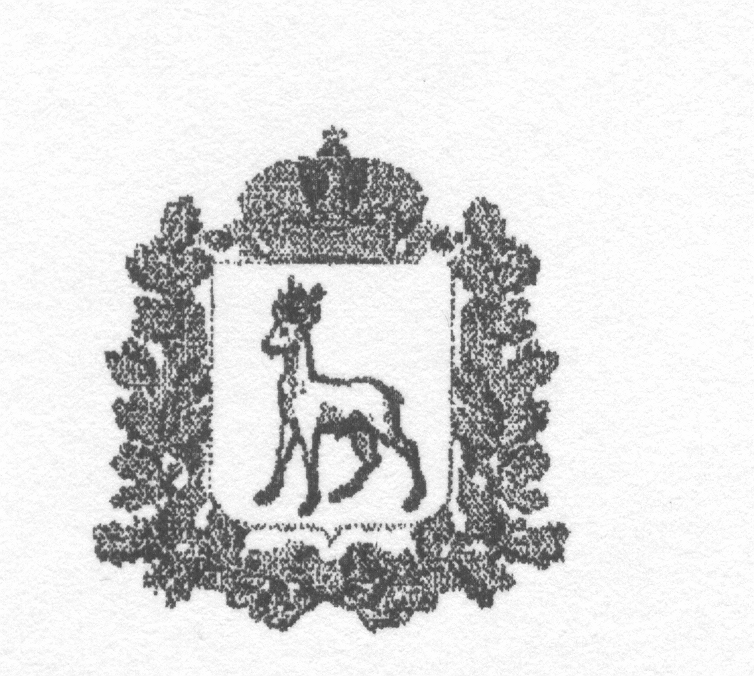 МИНИСТЕРСТВО ОБРАЗОВАНИЯ И НАУКИСАМАРСКОЙ ОБЛАСТИОТРАДНЕНСКОЕ УПРАВЛЕНИЕМИНИСТЕРСТВО ОБРАЗОВАНИЯ И НАУКИСАМАРСКОЙ ОБЛАСТИОТРАДНЕНСКОЕ УПРАВЛЕНИЕМИНИСТЕРСТВО ОБРАЗОВАНИЯ И НАУКИСАМАРСКОЙ ОБЛАСТИОТРАДНЕНСКОЕ УПРАВЛЕНИЕРАСПОРЯЖЕНИЕРАСПОРЯЖЕНИЕРАСПОРЯЖЕНИЕ06.04.2023 г.г. Отрадный№ 162-од_№Фамилия, имя участника (участников)Название возрастной категорииКласс/возрастНоминацияНазвание работы/ жанрФИОруководителя, моб. телефон//////№ п/пФ.И.О.Должность1.Попова Наталия ВасильевнаУчитель изобразительного искусстваГБОУ СОШ «ОЦ» с. Тимашево2.Ермолаева Татьяна ВасильевнаУчитель технологииГБОУ СОШ «ОЦ» с. Тимашево3.Хмелевских Наталья АнатольевнаВоспитательСП ГБОУ СОШ «ОЦ ЛИК» г.о. Отрадный детский сад №164.Салдаева Ирина НиколаевнаЗаместитель директора по УВРСП ГБОУ СОШ «ОЦ» с. Кротовка детский сад «Родничок»5.Сабирова Диларом ДжураевнаУчитель начальных классовГБОУ СОШ «ОЦ» с. Тимашево№ п/пФ.И.О.Должность1.Козлова Лариса АлександровнаУчитель начальных классовГБОУ СОШ «ОЦ» с. Тимашево2Сонина Наталья ВладимировнаУчитель начальных классовСадгородской филиал ГБОУ СОШ «ОЦ» с. Тимашево3.Адушева Екатерина ГеннадьевнаИнструктор по физической культуреСП ГБОУ СОШ «ОЦ» с. Кротовка детский сад «Родничок»4.Голякова ИринаАлексеевнаПедагог дополнительного образованияГБОУ ООШ с. Аверьяновка5.Егоренкова Наталья НиколаевнаУчитель начальных классовГБОУ СОШ «ОЦ» с. Тимашево№ п/пФ.И.О.Должность 1.Лукьянова Светлана АлександровнаУчитель начальных классовГБОУ СОШ «ОЦ» с. Тимашево2.Швецова ВероникаМихайловнаУчитель начальных классовГБОУ СОШ «ОЦ» с. Печинено,3.Созонова Виктория ВикторовнаУчитель начальных классовГБОУ СОШ «ОЦ» с. Тимашево4.Гоннова Наталья АлександровнаМузыкальный руководительСП ГБОУ гимназии «ОЦ «Гармония» г.о. Отрадный «Детский сад №13»5.Ергунёва СветланаАлександровнаПедагог дополнительного образования театрального объединения «Мечта»СП ДДТ ГБОУ СОШ №2 «ОЦ» с. Кинель-Черкассы6.Осипова Татьяна ВикторовнаУчитель начальных классовГБОУ СОШ «ОЦ» с. Тимашево7.Апешина Татьяна ВасильевнаУчитель начальных классовГБОУ СОШ «ОЦ» с. Тимашево№ п/пФ.И.О.Должность 1.Головина Любовь ВитальевнаУчитель начальных классовГБОУ СОШ «ОЦ» с. Тимашево2.Лапшова Мария НиколаевнаМетодистГБОУ СОШ «ОЦ» с. Тимашево3.Бакулина ОльгаВладимировнаСП ГБОУ ООШ №4 детский сад №9 г.о. Отрадный4.Толстова Екатерина Олеговна ВоспитательСП ГБОУ СОШ №6 г.о. ОтрадныйДетский сад №155.Золотухина Светлана ВикторовнаВоспитатель СП Садгородского филиала ГБОУ СОШ «ОЦ» с. Тимашево д/с «Ёлочка»